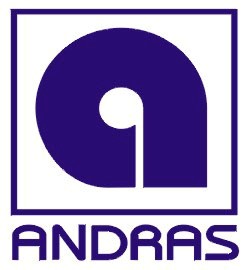 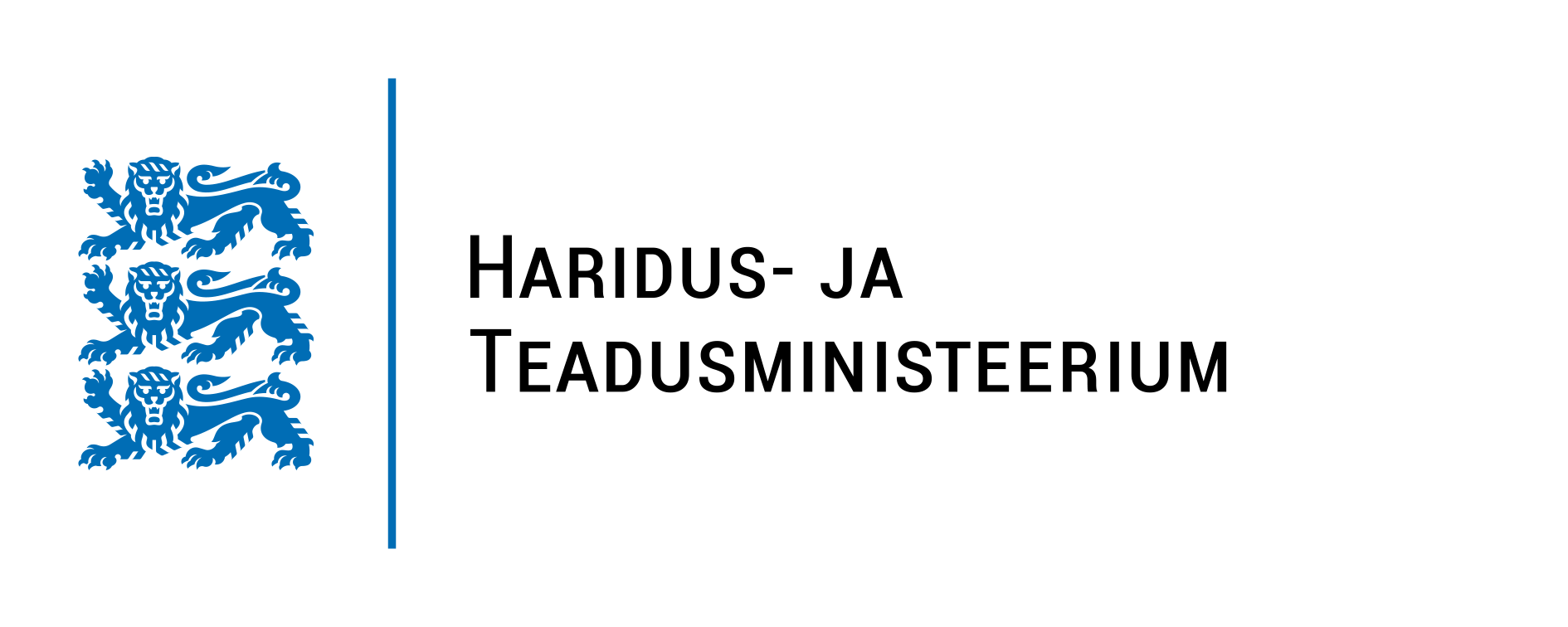 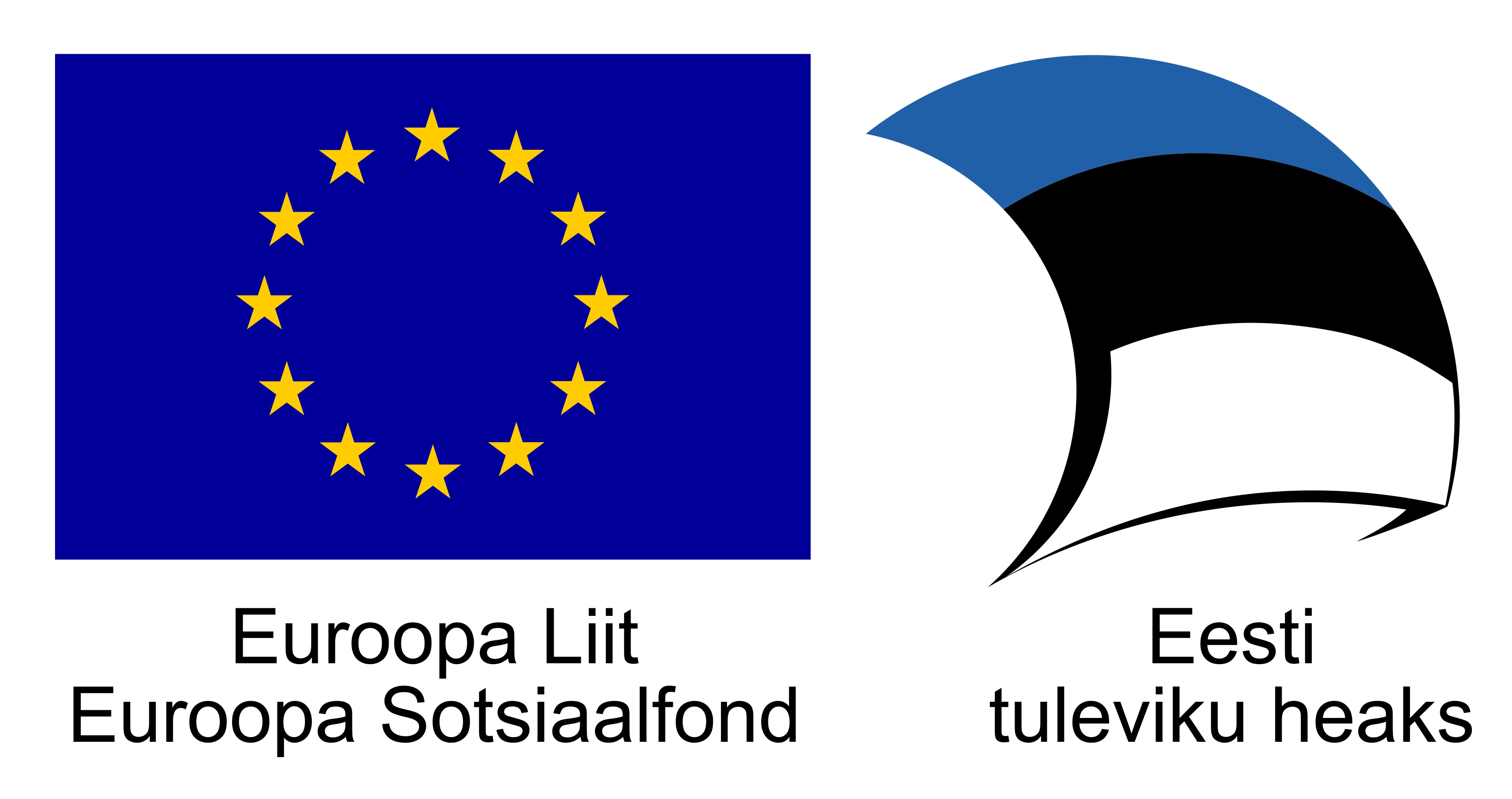 Meistriklass kutsega täiskasvanute koolitajateleLugu, kui tööriist koolitaja kohvrisPäevakava Aeg: 08.11.18
 Koht: Dorpat, Turu 2, Petersoni ruum, Tartu
 Läbiviija: Tiina Leosk 10.45 – 11.00                     Registreerumine11.00 – 12.30                     Lugude jõud. Lugude jutustamine kui meetod12.30 – 13.30                     Lõunapaus          13.30 – 15.00                    Kuidas leida head lugu? Lugu kui sisuturundus?15.00 – 15.15                   Kohvipaus  15.15 – 16.45                   Ühe minuti lugu tööriistaks kaasa. 